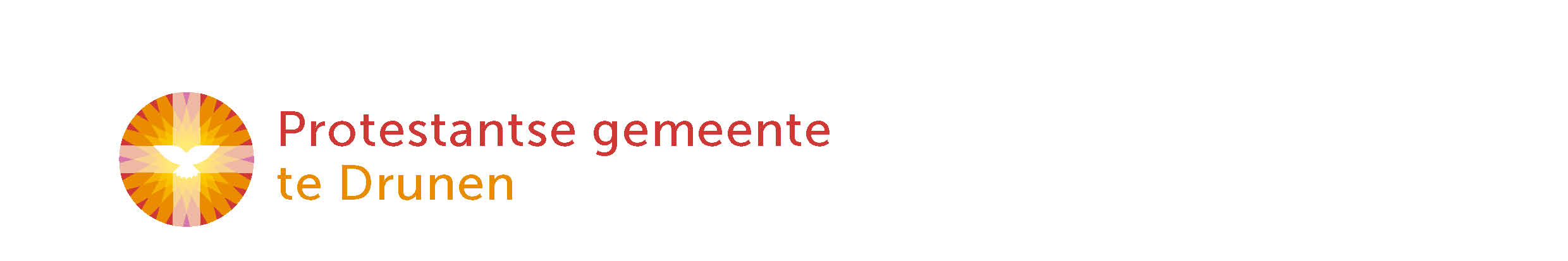 Liturgie zondag 3 oktober 2021, DrunenIsraëlzondagmet medewerking van Gospelkoor ChananjaOrgelspel vooraf door eigen organist INTREDEWelkom door ouderling van dienst Stil wordenIntochtslied o.l.v. organist: Lied 56 vers 1; Wees mij genadig, Heer, want een geweldBemoediging en groet Inleiding IsraëlzondagKyriëgebedChananja 2 liederen: 100 procent en DoopDE HEILIGE SCHRIFTGebed om de heilige GeestKinderlied van de maand: youtubeKinderen gaan naar de kindernevendienstSchriftlezing: Johannes 8:1-11Chananja 2 liederen: Halleluja, Jezus Christus leeft! en Onze schuilplaats is GodUitleg & VerkondigingLuisterlied: El Shaddei via youtube: https://www.youtube.com/watch?v=qcwqq-5hmOUGEBEDEN & GAVENDankgebed en voorbeden, stil gebed, Samenzang  o.l.v. organist: Opwekking 436 ‘Onze Vader’ (zie pagina 2 voor liedtekst)ZENDING & ZEGEN Slotlied o.l.v. organist: Lied 103 vers 1 en 2; Zegen, mijn ziel, de grote naam des Heren Chananja 2 liederen: Dat is Halleluja en Nooit verlatenZegenallen: 	Amen.Orgelspel na de dienstOpwekking 436:Liedtekst Onze Vader in de Hemel heilig is Uw naam Laat Uw Koninkrijk spoedig komen Laat Uw wil worden gedaan In de hemel, zo ook hier op aard’ Onze Vader in de Hemel heilig is Uw Naam Laat Uw Koninkrijk spoedig komen Laat Uw wil worden gedaan In de hemel, zo ook hier op aard’ Refrein: Want van U is het Koninkrijk, de kracht en de heerlijkheid, tot in eeuwigheid Want van U is het Koninkrijk, de kracht en de heerlijkheid, tot in eeuwigheid Onze Vader in de hemel geef ons daaglijks brood En vergeef ons onze schulden gelijk ook wij dat doen hen vergeven die ons iets schuldig zijn Refrein: Want van U is het Koninkrijk, de kracht en de heerlijkheid, tot in eeuwigheid Want van U is het Koninkrijk, de kracht en de heerlijkheid, tot in eeuwigheid En leidt ons niet in verzoeking maar verlos ons van het kwaad Refrein: Want van U is het Koninkrijk, de kracht en de heerlijkheid, tot in eeuwigheid Want van U is het Koninkrijk, de kracht en de heerlijkheid, tot in eeuwigheid Amen, amen